Crossland Tankers Ltd (CTL) manufacture, refurbish and repair road tankers for the chemical, bitumen, waste, milk & food industries.  CTL are committed to operating an effective Health and Safety Management System (HSMS) and ensures the health, safety and welfare of our workers and other interested parties.  The HSMS aims to manage health and safety (H&S) risks and opportunities in compliance with all legal, statutory, regulatory or other requirements in order to prevent work related injury/ ill health, provide a safe and healthy workplace for our workers and other interested parties and continually improve our H&S performance. CTL are committed to eliminating hazards and minimising H&S risks by taking effective preventive and protective measures. To achieve this, Management at CTL will continue to:Determine external and internal issues that are relevant to CTL purpose and strategic direction and that affect our ability to achieve the intended outcomes of the HSMS.Determine interested parties, their relevant needs and expectations and compliance obligations that are relevant to the HSMS.Plan, implement, control and maintain processes needed to meet our HSMS requirements and strive to continually improve the HSMS.Demonstrate leadership and commitment to the HSMS.Establish H&S objectives and targets that are specific, measurable, achievable, realistic and timely taking into consideration applicable requirements, risks and opportunities and results of consultation with workers to aid the continual improvement of the HSMS and H&S performance, monitor these and communicate and update as appropriate.Determine risks and opportunities and take actions to address them to give assurance that the HSMS can achieve its intended outcomes, prevent/ reduce undesired effects and achieve continual improvement.Implement and maintain processes for:Hazard identification and elimination, assessment and reduction of  H&S risks and opportunities that is ongoing and proactive.Consultation and participation of workers at all levels and functions in the development, planning, implementation, performance evaluation and actions for improvement of the HSMS.Preparing for and responding to potential emergency situations.Reporting, investigating and taking action to determine and manage incidents and non-conformities.Controlling the procurement of products and services and ensuring all outsourced functions and processes are controlled.  Determine and provide resources needed for the establishment, implementation, maintenance and continual improvement of the HSMS.Determine competence of workers that affect H&S performance and effectiveness of the HSMS, ensure all workers are competent on the basis of appropriate education, training or experience, determine the training needs associated with our HSMS and take actions to acquire the necessary competence (information, instruction, training and supervision) and evaluate the effectiveness of the actions taken.Determine internal and external communications relevant to the HSMSDefine clear roles, responsibilities and authorities and ensure these are communicated and understood. Provide a safe and healthy workplace and working conditions, suitable welfare facilities, safe and maintained plant and equipment etc for the prevention of work-related injury and ill health.Promote a positive H&S culture that supports the intended outcomes of the HSMS.Monitor, measure, analyse and evaluate performance and the effectiveness of the HSMS.Conduct internal audits to determine conformity of the HSMS and ensure it remains effective.Review the HSMS to ensure its continuing suitability, adequacy, effectiveness and alignment with the strategic direction of CTL.Identify and control non-conforming outputs and determine and select opportunities for improvement to prevent or reduce undesired effects, achieve the intended outcomes of our HSMS and continually improve the suitability, adequacy and effectiveness of the HSMS.Comply with all legal, statutory, regulatory or other requirements applicable to our hazards, risks and HSMS and respond to changing requirements/ conditions.Ensure that all workers and interested parties are aware of their legal obligation to take reasonable care for the health and safety of themselves and of other persons who may be affected by their acts or omissions and ensure they cooperate to ensure all legal, statutory, regulatory or other requirements are complied with.Retain all documented information necessary for the effectiveness of the HSMS.Implement and maintain/ review this H&S policy statement, ensure all workers are aware of the H&S policy statement and that it is available to all relevant interested parties at all times. Communicate the H&S policy statement and ensure it is understood and applied within CTL.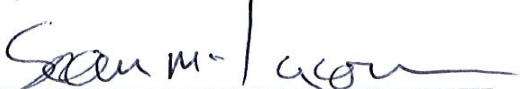 Signed:   ____________________________________		Date: 25/04/2022			             	   Sean McKeown						Review Date: April 2023   (Managing Director)				 	